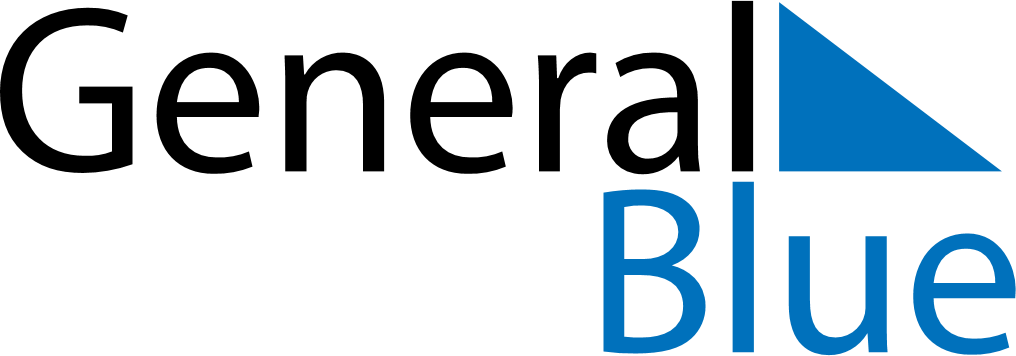 September 2024September 2024September 2024September 2024September 2024September 2024Main Beach, Queensland, AustraliaMain Beach, Queensland, AustraliaMain Beach, Queensland, AustraliaMain Beach, Queensland, AustraliaMain Beach, Queensland, AustraliaMain Beach, Queensland, AustraliaSunday Monday Tuesday Wednesday Thursday Friday Saturday 1 2 3 4 5 6 7 Sunrise: 5:59 AM Sunset: 5:32 PM Daylight: 11 hours and 32 minutes. Sunrise: 5:58 AM Sunset: 5:33 PM Daylight: 11 hours and 34 minutes. Sunrise: 5:57 AM Sunset: 5:33 PM Daylight: 11 hours and 35 minutes. Sunrise: 5:56 AM Sunset: 5:34 PM Daylight: 11 hours and 37 minutes. Sunrise: 5:55 AM Sunset: 5:34 PM Daylight: 11 hours and 38 minutes. Sunrise: 5:54 AM Sunset: 5:34 PM Daylight: 11 hours and 40 minutes. Sunrise: 5:53 AM Sunset: 5:35 PM Daylight: 11 hours and 42 minutes. 8 9 10 11 12 13 14 Sunrise: 5:52 AM Sunset: 5:35 PM Daylight: 11 hours and 43 minutes. Sunrise: 5:50 AM Sunset: 5:36 PM Daylight: 11 hours and 45 minutes. Sunrise: 5:49 AM Sunset: 5:36 PM Daylight: 11 hours and 47 minutes. Sunrise: 5:48 AM Sunset: 5:37 PM Daylight: 11 hours and 48 minutes. Sunrise: 5:47 AM Sunset: 5:37 PM Daylight: 11 hours and 50 minutes. Sunrise: 5:46 AM Sunset: 5:38 PM Daylight: 11 hours and 51 minutes. Sunrise: 5:45 AM Sunset: 5:38 PM Daylight: 11 hours and 53 minutes. 15 16 17 18 19 20 21 Sunrise: 5:43 AM Sunset: 5:39 PM Daylight: 11 hours and 55 minutes. Sunrise: 5:42 AM Sunset: 5:39 PM Daylight: 11 hours and 56 minutes. Sunrise: 5:41 AM Sunset: 5:40 PM Daylight: 11 hours and 58 minutes. Sunrise: 5:40 AM Sunset: 5:40 PM Daylight: 12 hours and 0 minutes. Sunrise: 5:39 AM Sunset: 5:40 PM Daylight: 12 hours and 1 minute. Sunrise: 5:38 AM Sunset: 5:41 PM Daylight: 12 hours and 3 minutes. Sunrise: 5:36 AM Sunset: 5:41 PM Daylight: 12 hours and 5 minutes. 22 23 24 25 26 27 28 Sunrise: 5:35 AM Sunset: 5:42 PM Daylight: 12 hours and 6 minutes. Sunrise: 5:34 AM Sunset: 5:42 PM Daylight: 12 hours and 8 minutes. Sunrise: 5:33 AM Sunset: 5:43 PM Daylight: 12 hours and 9 minutes. Sunrise: 5:32 AM Sunset: 5:43 PM Daylight: 12 hours and 11 minutes. Sunrise: 5:30 AM Sunset: 5:44 PM Daylight: 12 hours and 13 minutes. Sunrise: 5:29 AM Sunset: 5:44 PM Daylight: 12 hours and 14 minutes. Sunrise: 5:28 AM Sunset: 5:45 PM Daylight: 12 hours and 16 minutes. 29 30 Sunrise: 5:27 AM Sunset: 5:45 PM Daylight: 12 hours and 18 minutes. Sunrise: 5:26 AM Sunset: 5:46 PM Daylight: 12 hours and 19 minutes. 